Консультация для родителей на тему:«Эстетическое воспитание детей дошкольного возраста»Подготовила: Воспитатель МБДОУ «Каменский д/с» Краморенко А.Р.С первых дней жизни ребенка привлекают яркие блестящие игрушки и предметы, красочные цвета и привлекательные элементы. Удовлетворенный интерес вызывает у них чувство радости и удовольствия. Понятие «красивый» осознается ребенком очень рано. Слушая сказки или песни, рассматривая картинки, игрушки, они получают массу положительных эмоций и переживаний. Эти неосознанные импульсы в процессе эстетического воспитания и развития детей дошкольного возраста постепенно переходят в сознательное восприятие прекрасного. Задача взрослых состоит в формировании основ гармоничного вкуса, развитии художественно- эстетических способностей дошкольников, их эстетических чувств и представлений.Познание мира искусства происходит с помощью цвета, формы и звука. Однако существуют некоторые особенности, которыми обусловлено эстетическое воспитание дошкольников. Оно требует высокоразвитой сенсорной культуры.Восприятие прекрасного у ребенка неразрывно связано со способностью восхищаться формой и содержанием объекта. Форма – это совокупность красок, звуков и очертаний. Однако об эстетическом воспитании приходится говорить лишь тогда, когда восприятие красоты связано с эмоциональной составляющей, с личным отношением и сопереживанием. Чувства – это основа эстетического воспитания детей дошкольного возраста. Важно развить в ребенке способность бескорыстно радоваться, чувствовать легкое светлое волнение от встречи с красотой и прелестью мира искусства. От педагога потребуется немало терпения и сил, чтобы ненавязчиво привить ребенку любовь к прекрасному, пронизывающему все его существование благородными побуждениями и стремлениями.Эмоциональный отклик и чувственное эстетическое восприятие красоты постепенно переходит на другой уровень. Это формирование собственных суждений, представлений о мире красоты.Дошкольное воспитание состоит из множества художественно- эстетических приемов. Это и придумывание повестей и рассказов, сочинение стихотворений и песен, рисование и изготовление декоративных поделок. Наивное и неимоверно искреннее отражение действительной реальности, отсутствие корыстных побуждений, непосредственность и вера во все сказанное – вот, что характеризует художественную деятельность детей дошкольного возраста. Уже на данном этапе наблюдается развитие творческих способностей, выражающихся в необыкновенной фантазии, желании воплотить задуманную идею в жизнь, умелой комбинации своих знаний, умений иполученных впечатлений. Выраженные чувства, эмоции и мысли искренни и чисты.Игра.Подражание – это один из способов выражения детского творчества.Эта яркая особенность, характеризующая детей дошкольного возраста, находит применение в игровой деятельности. Игра – это детское восприятие взрослой жизни, реализация их впечатлений, полученных из окружающего мира. Именно она оказывает на начальном этапе жизни влияние на творческое и эстетическое развитие дошкольников. Игра, возникающая по личной инициативе дошкольников, характеризуется наличием замысла. Вначале он нестабилен, и одна идея сменяется другой. Взрослея, дети наполняют смыслом игру, она становится целенаправленнее и реалистичнее. В сюжетно-ролевой игре происходит развитие творческого воображения.Процесс игры – это немаловажная часть жизни дошкольников, которая учит преодолевать трудности, познавать внешний мир и искать выход из затруднительного положения.Творческое воображение выражается и в сознательном объединении различных сюжетов. Увиденное по телевизору или услышанное из рассказов, они дополняют театральными постановками или знаниями, полученными из других источников. Можно сказать, они комбинируют свои знания и умения с впечатлениями от реальных событий или придуманных историй. Фантазия малышей безгранична и они очень часто дополняют сюжетную линию несуществующими в реальности героями или происшествиями. Например, путешествуют по неизведанным галактикам или таинственным царствам с загадочными зверушками. Вся игра наполнена искренностью и верой в правдивость придуманных историй. Сам К. С. Станиславский – великий режиссер, призывал актеров учиться искренности у деток.Творчество.Дети удовлетворяют свои творческие потребности не только в игре. Выражение эмоций, впечатлений имеет место и в такой деятельности как рисование, лепка, пение и повествование.Также как и игра, эти виды деятельности основываются на замысле, затем находятся средства для воплощения и претворения в жизнь. Полученные впечатления от просмотра произведений искусства находят отклик в душе маленького человечка, он уже не просто копирует все, что увидел, но и обладает навыками высказывания собственного отношения к воспринятой информации. Они проявляются в умении создать замысел, развить сюжет и найти средства для достижения цели, реализации задуманного, комбинировании полученных знаний и собственного представления. Этот период знаменуется неимоверной искренностью в передаче мыслей и эмоций. Дальнейшее развитие художественно-эстетических способностей потребует специального обучения. Это музыкально-творческое развитие ребенка, воспитание и обучение способам и техникам выражения замысла в рисунке, музыке и слове. Такое развитие вызывает в ребенке сознательную тягу ко всемупрекрасному, наделяет положительными качествами, но и гарантирует раскрытие его потенциала. Качественное обучение заключается не только в развитии навыков у ребенка в музыкально-исполнительской сфере, изобразительном искусстве или другой художественно-творческой деятельности. Оно способствует самостоятельному труду и желанию самосовершенствоваться, подогревает интерес к выбранному виду искусства и вызывает желание учиться.Воспитание вкуса.Эстетическое развитие вкуса у детей дошкольного возраста основывается не только на духовном наслаждении произведениями искусства, удовольствии от встречи со всем прекрасным. Оно заключается и в понимании естественной природной красоты, глубоком осознании необходимости труда, гармоничном оформлении быта и умении красиво одеваться. Воспитание помогает сформировать правильные тенденции развития эстетического вкуса у детей.Музыкально-художественные занятия знакомят их с мировыми шедеврами живописи, музыки и классической литературы. Крайне важно подбирать доступные дошкольному возрасту произведения. Из них можно отметить народные сказки, стихотворения К. И. Чуковского и С. Я. Маршака. Музыкальный мир малыша обогатится, если предоставить ему для прослушивания пьесы П. И. Чайковского и Д.Б. Кабалевского.Приобщаясь к вечной красоте музыкально-художественного мира, у детей дошкольного возраста формируется правильное восприятие прекрасного, закладываются основы гармоничного вкуса, осуществляется развитие способностей. В дальнейшем, они будут чувствовать истинное эстетическое наслаждение при встрече со всем красивым. Дети учатся ценить и сохранять эту красоту. Важно ненавязчиво об этом им напоминать.Развитие, воспитание и обучение – это правильный путь, посредством которого можно заложить в ребенке правильные представления о мире, усовершенствовать эстетическое восприятие, на которых впоследствии сформируется его духовное богатство.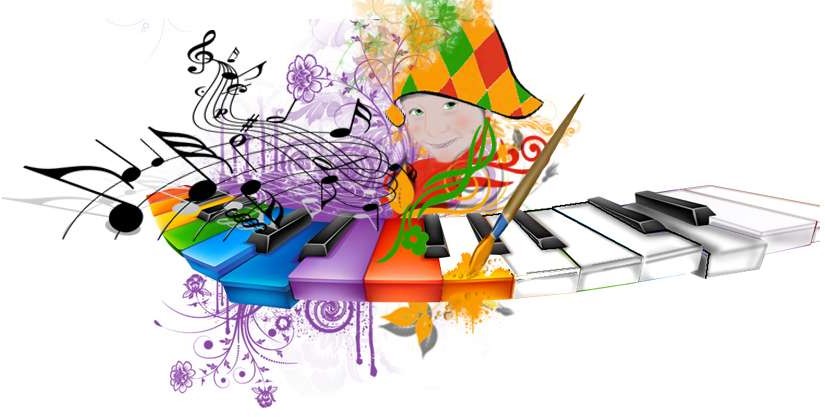 